We have selected a part from Abundant Life lesson 1. On the right are seven tips for a succesful microlearning snippet. For this task focus on the tips 1,3,5,6)! Task 1: Discuss:  What is the learning objective in this part of the lesson?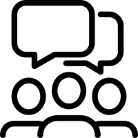 Which task do you want to do together? Task 2 or task 3?Task 2Come up with one visual to add to this lesson. It can be: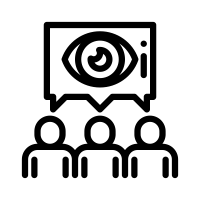 An illustration;A picture;An infographic;Something else.Draw or describe what you would create on your big sheet of paper. Or make an actual picture with the people and props available in the room. Task 3  Choose one of the following to enhance this lesson part: 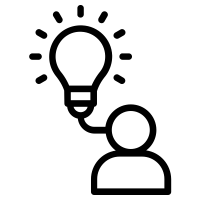 A Video or PodcastAn Interactive Activity;A Poll / Discussion Question / Social Media Post for students.For the podcast or video describe: 	The information in the video or podcastWho would be the speaker(s). Why?How long it is.What the benefit to the learner is.How it fits in the lesson objective.For the activity or social post describe:What students need to do.How long it takes them to do.What the benefit to the learner is. How it fits in the lesson objective.If you feel very creative record a video or podcast in the room! 